Grambling State University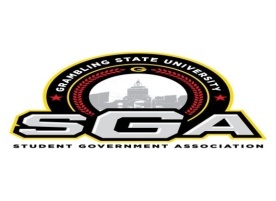 Student Government AssociationConstitutionApproved April 2013Table of ContentsPreamble												                  3Article I     Name, Branches, Separation of Powers, Order of Succession            3Article II   			   Executive Branch                         	                         3Article III				   Legislative Branch						       8Article IV 			   Judicial Branch						       9Article V				   Qualifications for Office					      10Article VI				   Election								      12Article VII 			   Impeachment							      12Article VIII                          Removal of an Elected Officer 		                 13Article IX				   Vacancy of Elected Position/Recall		      14Article X				   Meetings							      14Article XI				  Amendments 							      14Article XII			  Ratifications							      14Article XIII			  Separation of Powers					      15PREAMBLEWe the undergraduate students of Grambling State University, conscious of the fact that education is a right to which we are privileged and desirous of upholding principles of true democratic action, of promoting student participation in the overall student policy and decision making process of the university, recognize that each student must respect the rights of other members of the university community and must use proper channels in exercising his or her rights as a student, in order to produce a more effective student governing body, to express the general interest of the student body. In doing so, we believe that the effective processes that pertain to students are paramount in establishing a functional rapport between students and the University's administration, as we do ordain this Constitution of the Student Government Association of Grambling State University in Grambling, Louisiana.ARTICLE INAME, BRANCHES, SEPARATION OF POWERS, ORDER OF SUCCESSIONSection 1		NAMEThe name of this organization shall be the Grambling State University Student Government Association, hereinafter referred to as the SGA.Section 2		BRANCHES The branches of the SGA shall be: (1) The Executive Branch, (2) The Legislative Branch, and (3) The Judicial Branch.Section 3		SEPARATION OF POWERSNo student may be elected, appointed or serve in more than one capacity outlined in this Constitution, or hold any other office of the Student Government Association, unless allowed in this Constitution. Transfer students who enroll in the Spring Semester of a school year are not eligible to run in the current Spring elections. The SGA Advisor is to aid the students of this organization and uphold the responsibilities outlined in this Constitution.Section 4		ORDER OF SUCCESSION Should the SGA President, for any reason become unable to serve the order of succession shall be as follows:                      1. Vice-President                      2. Secretary/Treasurer                      3. Senior Class PresidentShould the Class President, for any reason become unable to serve the order of succession shall be as follows:Vice PresidentSecretary/ TreasurerARTICLE IITHE EXECUTIVE BRANCHSection 1		POWERS The Executive Branch shall be the administrative body of the SGA charged with the responsibility of protecting the rights and concerns of all students and acting as a liaison between students and the university’s administration.Section 2		COMPOSITIONThe Executive Branch will consist of :( 1) Executive Board, (2) Class Cabinets, (3) Board of Elections, (4) President's Council, and (5) Executive Aides. The Executive Board will be composed of the SGA President, SGA Vice-President, SGA Secretary/Treasurer, Chief of Staff, and Chief Justice. The class cabinets will be composed of the Class President, Vice-President, and Class Secretary/ Treasurer. The Board of Elections will be composed of the Elections Commissioner, Deputy Elections Commissioner, the University Administrator, and 3 non-SGA members of the student body. The President's Council will be composed of the SGA Executive Board and the Class Presidents. Section 3		FUNCTIONS OF THE EXECUTIVE BRANCH    The Duties and Powers of the SGA President shall be to:	Serve as the official spokesperson for the Student BodyDelegate authority as he/she deems necessary on all issues affecting the general student body or members of the SGAServe as ex-officio (non- voting), acting member of all committees of the Executive BranchSign or veto bills, proposals, and resolutions of the Senate. The power to veto must be exercised within ten (10) days, including weekends, starting the day after the legislation is presented to the President; otherwise the legislation becomes a lawAddress the Student Government Association, following the appointees of all officials to issue a State of the Government Address and also meet with the Senate at the first Senate meeting of each monthHold a general student body assembly monthly and address the general SGA monthlySign all Purchasing Orders (PO) from the SGAAttend all meetings of the council of Student Body Presidents (COSBP), University of Louisiana System board meetings when necessary and any other meetings/functions delegated by the University Administration pertaining to the matters of the student body or SGAServe as one of the official student representatives on the Grambling State University Student Technology CommitteePlan goals and objectives of the SGA during the summer and submit a tentative calendar to the Senate by the fifteenth (15) class dayRecommend removal of any elected or appointed officials as deemed necessary to the SenateSubmit a tentative Fall and Spring budget by the fifteenth (15) class day of the respective semester to the senateSubmit a tentative summer budget by the second week of MaySign and submit Purchase Request (PR) forms to the Senate for purchases one thousand dollars ($1,000) or moreMeet on a monthly basis with the SGA Advisor and Vice President of Student AffairsWork at least twenty (20) hours in the SGA administrative office per weekMaintain working knowledge of all governing documents of the SGA Designate Freshman spending budget for the Fall semesterProvide a student report upon returning from any SGA-funded trip (via speech, newsletter, etc.)  Appoint a Chief of Staff, Chief Justice, and Executive Aides (not to exceed five)Serves as a liaison between all university offices and departments    Duties and Powers of the SGA Vice-President shall be to:Act in office of the President in the absence or incapacity of the presidentPreside over the Senate (voting only when the Senate is equally divided) and head the Legislative BranchServe as ex-officio (non-voting) on all committees and boards of the Legislative BranchReceive and coordinate all reports of the Senate standing committeesProvide a copy of the SGA Constitution and Senate By-Laws at the first Senate meeting, along with the calendar of Senate meetings to all SenatorsPerform all other such duties as are delegated by the SGA PresidentMust work at least twenty (20) hours in the SGA administrative office per weekAttend various meetings as assigned by the SGA President, SGA Advisor, or Vice-President of Student Affairs Create and appoint all Senate committees and chairs, excluding standing committeesSign all bills, proposals and resolutions which necessitate the President’s signature, brought before the Senate before submission to the SGA PresidentMust serve on the SGA President’s Council    Duties and Powers of the SGA Secretary/Treasurer shall be to:Keep detailed and accurate minutes of all meetings of the entire student body, called by the SGABe the custodian of all records, documents, and valuable papers of the entire SGAKeep all financial records of the disbursements of funds for the entire Student Government AssociationMake a bimonthly financial report to the SenateKeep an accurate file of accounts for each area of the SGAWork in conjunction with the SGA President to submit an estimated semester budget to the SGA Senate for the Fall and Spring semesters (Must be submitted within fifteen (15th) class days of the respective semester)Record and prepare documents of all approved disbursements and expenditures of the SGACollect receipts of all SGA disbursements and submit reports to the SGA Advisor Prepare expense reports of all SGA related travel to the Office of the Vice-President of Student Affairs ten (10) days before travelCoordinate the clerical duties of SGA Executive BoardArrange all general council meetingsMeet monthly with the Secretaries/Treasurers of the respective classes to compile all records from the respective classes to maintain all documents of the SGAAttend various meetings as assign by the SGA President, SGA Advisor, or Vice-President of Student AffairsPerform all other duties as may be assigned by the President or Vice PresidentCompose and submit monthly timesheet of SGA officials to the SGA Advisor, and Vice-President of Student AffairsWork at least twenty (20) hours in the SGA administrative office per weekMust serve on the SGA President’s CouncilDuties and Powers of the SGA Chief of Staff shall be to:Serves as the liaison of all SGA staffAdvise the president on implementing initiatives Supervises all SGA appointed Executive AidesServes as Administrative Assistant for the SGA PresidentAssist in programs and implementing policies as directed by the SGA PresidentFulfill any duties assigned by the SGA presidentDuties and Powers of the SGA Chief Justice shall be to:Preside over the Judicial Branch of the SGAAct as the sole spokesperson for the Judicial BranchSupervise the activities of all judicial courts or committees established, in the regards to their constitutional duties of the SGAGive written notice of the penalty, if any imposed on anyone appearing before the court and give written notice of the court’s decision in all cases within twenty- four (24) hours of the decision being made. Such decisions must be made available to the public within forty-eight (48) hoursServe on the University Judicial Review Board as needed by the Director of Judicial Affairs Appoint a Court ClerkIssue order for impeachment of SGA officials after evidence from a full investigation by the Senate Internal Affairs committee and has been presented to the Student Court providing a punishment of removal of officeCall meetings of the Supreme Court and preside at such meetings, and schedule conferences between the members of the Supreme Court whenever necessary for the efficient administration of the Supreme Court. Following the appointment of members of the Supreme Court, the Chief Justice shall call a meeting of all of the members of the Supreme Court to discuss the functions of the Supreme Court. During this meeting, the conduct of hearings, general information, duties and responsibilities of the members, as well the general procedures of the Supreme Court shall be discussedBe responsive to requests by any Supreme Court member for a consensus meeting or session of the full Supreme Court. The Chief Justice must call a meeting if a majority of the members request oneMust serve on the SGA President’s Council Meet on a monthly basis with SGA Advisor and Director of Judicial AffairsSection 4		CLASS CABINETS    Duties and Powers of Class Presidents shall be to:Act as official spokesperson for respective classPromote the general welfare of the classPreside over all meetings of the classAttend all student body meetings as the official representative of the classCall special meetings of the class as neededKeep the class informed of important issues and problems of the university by hosting monthly meetings with respective classesSupervise and coordinate all actions of the class cabinetDeliver a “State of the Class” address to the full SGA and student body during the SGA President’s monthly address to the student bodyServe as the official class Student Representatives on the Student Technology CommitteeEndorse all official class documentsMaintain continuous contact with the Senators of their respective classSubmit a financial report to the SGA Secretary/Treasurer within five (5) days of a disbursementSubmit a plan of work to the SGA Advisor by August 1st of for the ensuing school year via email or hard copySubmit a tentative budget to SGA president by the tenth (10th) class day of the Fall and Spring semester (excluding Freshmen class incoming Fall semester)Through their respective Senators, may present proposals to the Senate for  the benefit of their classInitiate at least three non-social class events per semester Must serve on the SGA President’s Council B.   Duties and Powers of the Class Vice Presidents  shall be to:Act in office of the Governor in the absence or incapacity of the Governor.Assist the Class President with supervising and coordinating activities and programs for their respective classesReport to the Class President on all actions of the classKeep the Class President informed on all pertinent matters that involve the classAttend all class meetings of the respective classPerform such other duties that are delegated to them by the GovernorC.    Duties and Powers of the Class Secretary/Treasurer shall be to:Record accurate minutes of all class meetings Be custodian of records, documents, and valuable papers of the classMeet monthly with SGA Executive Secretary/Treasurer Maintain all financial documents and records for respective classesSubmit copies of all records (including financial records) of the class to the SGA Secretary/Treasurer during the monthly meetings held with the SGA Secretary/Treasurer.Submit minutes of the meetings and all prepared documents to the SGA AdvisorPerform such other duties that are delegated to them by their respective Class PresidentVerify the existence of sufficient funds in the class account before releasing fundsKeep all financial records of the disbursement of class funds Prepare a financial report for the Class President to be submitted to the SGA Secretary/Treasurer within five (5) days of a disbursementWork in conjunction with the Class President to submit an estimated semester budget to the SGA President for the Fall and Spring semesters to be approved by the Senate (except for Freshman in the fall semester)Collect receipts of all SGA disbursements and submit report to the SGA Advisor and Office of the Vice-President of Student AffairsPrepare expense reports of all SGA related activities/travel and submit to SGA Secretary of Student Affairs fifteen (15) days before travelPerform such other duties that are delegated to them by the Class PresidentSection 5	BOARD OF ELECTIONSDuties and Powers of the Board of ElectionsAdminister all elections and nominations which under the auspices of the Election Code, are to be held for the university student bodyPrint the official ballot  Publicize the election and voting proceduresArrange all necessary polling places, ballots, and other items necessary for the proper, efficient, and legal execution of all electionsVerify the qualifications of all candidatesInvestigate all violations Be the official  police of the electionRecommend changes of the Election Code to the Legislative Branch as deemed necessaryManage all voter registration of local, state and national elections for the student bodyDuties and Powers of the Elections Commissioner shall be to:Serve as the Chairman of the Board of ElectionsSupervise and direct the arrangements of the Board of ElectionsAnnounce the rules and regulations of the Board of ElectionsProvide adequate information concerning all elections to all official university media prior to and following each electionProvide training for all members of the Board of Elections in their duties and responsibilities prior to each electionMaintain as a permanent, public record the final result of all electionsCall meetings with the Board of Elections as deemed necessaryDuties and Powers of the Deputy Elections Commissioner shall be to:Assist the Elections CommissionerServe as the Vice-Chairman of the Board of ElectionsPerform any other specific duty assigned by the Elections CommissionerMeet with the Board of Elections when deemed necessary Duties and Powers of the appointed members of the Board of Elections shall be to:Assist the Board of Elections in making sure the campaign period runs according to the SGA Constitution and Election CodeServe as the official police of the ElectionsMeet with the Board of Elections when deemed necessaryShall be 3-non SGA members of the student body to serve on the Board of Elections and shall be appointed by the SGA advisorSection  6 	PRESIDENT’S COUNCIL/EXECUTIVE AIDESDuties and Powers of the President’s Council shall be to:Must meet  every 2 weeksInform the SGA President on issue’s in their respective positionsAttend all SGA functions Assist in university and SGA recruiting Duties and Powers of Executive Aides shall be to:Complete duties delegated by the SGA President and the Executive Branch  Perform any duties as outlined by the SGA President when the position was appointed ARTICLE IIITHE LEGISLATIVE BRANCHSection 1		POWERSThe Legislative Branch shall be the lawmaking body charged with establishing and maintaining responsibilities and duties of the SGA and all of its members. The Legislative Branch shall be the sole custodian of the SGA Constitution, Senate By-Laws, and the Election Code, and shall introduce new legislature as needed.Section 2		COMPOSITIONThe Legislative Branch shall consist of a unicameral house called the Senate, which will consist of 16 members (with voting powers), these members shall be made up of two (2) delegates from each of the four (4) classes that will be elected from the student body by their respective classes, two (2) delegates from each of the four (4) colleges which will be appointed by their respective Dean’s. This branch will be presided over by the SGA Vice-President. Other members of this branch whom holds no voting powers shall be the Senate Secretary and the Senate Parliamentarian.Section 3	    FUNCTIONS OF THE LEGISLATIVE BRANCHDuties and Powers of the President of the Senate shall be to:Serve as the SGA Vice PresidentPreside at all regular and special sessions of the SenateServe as an Ex Officio member on all senate committeesName and remove the members of all standing committeesPrepare and provide copies of the agenda for senate sessionsVote only in the case of equal division of the senate membershipBe the official custodian of all Senate documentsServe as a liaison between the Legislative Branch and the other branches of the SGAAccept and be regulated by the provisions of the Senate By-lawsSign all bills, proposals, and resolutions which necessitate the President’s signature, brought before the Senate before submission to the SGA PresidentKeep the Senate informed and updated on all official activities of the executive branchAct as the sole spokesperson for the Legislative BranchAppoint a Secretary for the SenateAppoint a parliamentarian for the SenateDuties and Powers of the Senate Pro Tempore shall be to:Be a SenatorBe elected by the members of the SenatePreside over the Senate during the absence of the President of the SenateBe present at all Senate sessionsParticipate in Senate debates and is a voting member except when presidingDuties and Powers of the Senators shall be to:Attend all respective class/college meetingsServe as the liaison between their respective classes or colleges and the SenateReport all Senate activities to the class cabinets and respective colleges Report all Class activities to the SenateApprove all Executive Aides appointed by the SGA President (in the event that the appointment is not approved, SGA President must submit another appointee to be approved by the Senate)Approve the SGA budget submitted by the SGA PresidentOverride a Presidential veto by two-thirds (2/3) vote of the Senate membership, if deemed necessary and provide that the criteria outlined in the bylaws have been thoroughly followedPrepare documentation for Judicial Branch for impeachment of any SGA officialEnsure proper passage of all legislation Conduct official business only when a quorum is in attendance. A quorum shall constitute a simple majority of all occupied seatsTake all steps necessary to protect the general welfare of the student bodyHave the power to request the appearance of all SGA personnel, all elected student members and all other students when deemed necessary at Senate MeetingsBe governed by the Senate By- Laws Duties and Powers of the Secretary for the Senate shall be to:Not be a member of the Senate, have no power to vote, or participate in any debatesBe appointed by the Senate President and approved by the SenateKeep an official record of bills, proposals, and resolutions passed by the Senate;Arrange in conjunction with the President of the Senate, all meetings of the SenateKeep an accurate roll of all active and inactive members of the SenateGather and keep all minutes of all committees via the secretaries of these committees and submit them to the President of the Senate, SGA Executive Secretary and SGA AdvisorBe the custodian of records, documents, and files of the SenateRecord all minutes of the Senate’s regular and called sessions and submits to the President of the Senate, the SGA Executive Secretary, and the SGA advisorDuties and Powers of the Parliamentarian for the Senate shall be to:Not be a member of the Senate, have no power to vote, or participate in any debatesBe appointed by the Senate President and approved by the SenateDecide all disputes of parliamentary procedures (using the latest edition of Robert’s Rules of Order), has the final opinion on any conflict(s) that may ariseRegulate all discipline within Senate meetingsRemove anyone who disturbs Senate operationsARTICLE IVTHE JUDICIAL BRANCHSection 1	POWERSThe Judicial Branch is the Supreme Court charged with interpreting and enforcing the laws set forth by the Legislative Branch as pertaining to the Grambling State University, Student Government Association for SGA and all of its members. This branch has the final decision concerning all matters in the SGASection 2	COMPOSITIONThe Judicial Branch will be composed of a unicameral house called the Supreme Court, which will consist of eight (8) elected members holding voting powers. Each class will have two (2) Associate Justices. Others members of the Judicial Branch will consist of a Chief Justice and Court ClerkSection 3	FUNCTIONS OF JUDICIAL BRANCH Duties and Powers of the SGA Chief Justice shall be to:Preside over the Judicial Branch of the SGAAct as the sole spokesperson for the Judicial BranchSupervise the activities of all judicial courts or committees established, in the regards to their constitutional duties of the SGAGive written notice of the penalty, if any imposed on anyone appearing before the court or give written notice of the court’s decision in all cases within twenty- four (24) hours of the decision being made. Such decisions must be made available to the public within forty-eight (48) hoursAppoint a Court ClerkIssue order for the removal of SGA officials after evidence from a full investigation of the Senate Internal Affairs committee has been presented to the Student Court providing a punishment of removal of officeMeet on a monthly basis with the SGA Advisor and Director of Judicial AffairsDuties and Powers of the SGA Associate Chief Justice shall be to:Serve as an Associate JusticeBe elected by members of the Supreme CourtPreside over the Supreme Court during absence of the Chief JusticeBe present at all sessions of the Supreme CourtParticipate as a voting member except when presidingDuties and Powers of the SGA Supreme Court shall be to:Hear procedural appeals and controversies in which regard the SGA governing documentsHave the power to impose all punishment Work collectively with the Judicial Board of ReviewHave the power to issue a court summons, requiring the attendance of any witness to testify in any matter or cause pending or hearing in the CourtServe as member of Student Judicial Panel with the Office of Judicial AffairsDuties and Powers of the SGA Court Clerk shall be to:Attend all meeting and hearings of the Supreme CourtKeep all Court records and perform other such duties as are assigned by the Chief Justice or Associate Chief JusticeMaintain on file, the docket of each session at which the Supreme Court hears appearing before itMaintain on file an updated list of all cases and their subject matter. This list will include the case number, title and classificationTake minutes at all sessions and hearings of the courtBe the official custodian of all documents of the Supreme Court and  Judicial Branch ARTICLE VQUALIFICATIONS FOR OFFICESection 1	RequirementsAny person running for/holding an elected or appointed position must be an enrolled, registered, full-time student of Grambling State University.Qualifications for SGA Executive Board shall be:Candidates must have a minimum of sixty Grambling hours when he or she applies for officeMust be able to serve the entire term of office (an entire academic school year/consecutive Fall and Spring)Remain a full-time student from the time of election throughout the term of office (an entire academic year/consecutive Fall and Spring semester)Have a cumulative grade point average of 2.8 or above when he/she applies for office and must maintain a 2.8 grade point average throughout the term of office or be subjected to the loss of his or her positionCandidates must not have a judicial record issued by the authority of Judicial Affairs at any point during the previous academic year or while serving his/her elected termMust work effectively in the University systemIndividuals vying for the positions of President and/or Vice President are required to have served two (2) semesters in a constitutional SGA position as well as have held a leadership position (according to their bi-laws) in a registered student organization,  athletic or spirit group (President, Vice President, Secretary, Treasurer)Qualifications for Class Officials(President, Vice President, Secretary/Treasurer, Senators)Have a cumulative grade point average of 2.5 or above when he/she applies for office and must maintain a 2.5 grade point average throughout the term of office or be subjected to the loss of his or her positionRemain a full-time student from the time of election throughout the term of office (an entire academic year/consecutive Fall and Spring semester)Must be able to serve the entire term of office (an entire academic school year/consecutive Fall and Spring)Candidates must not have been placed on disciplinary probation or suspension by the authority of Judicial Affairs at any point during the current academic year nor while serving his/her elected termCandidates for Senior Officers must have at least ninety (90) semester credit hours by the beginning of the Fall semester after the electionCandidates for Junior Officers must have at least sixty (60) and no more than eighty-nine (89) semester credit hours by the beginning of the Fall semester after the electionCandidates for Sophomore Officers must have at least thirty (30) and no more than fifty-nine (59) semester credit hours by the beginning of the Fall semester after the electionCandidates for Freshman Officers must show proof of enrollment, have a full time student status of 12 credit hours and maintain this status from the time of applying for office until the end the term. In the event that a Freshmen candidate began school in summer, the 2.5 grade point average requirement also appliesCandidates must be in good standing with the university when applying for office and throughout his or her term of officeThese officials must be elected by their respective classQualifications for SGA AppointeesHave a cumulative grade point average of 2.5 or above when he/she applies for office and must maintain a 2.5 grade point average throughout the term of office or be subjected to the loss of his or her positionRemain a full-time student from the time of election throughout the term of office (an entire academic year/consecutive Fall and Spring semester)Must be able to serve the entire term of office (an entire academic school year/consecutive Fall and Spring)Candidates must not have been placed on disciplinary probation or suspension by the authority of Judicial Affairs at any point during the previous academic year nor while serving his/her termQualifications for Board of ElectionsStudents vying for the positions of Election Commissioner and Deputy Election Commissioner must be elected.Have a cumulative grade point average of 2.5 or above when he/she applies for office and must maintain a 2.5 grade point average throughout the term of office or be subjected to the loss of his or her positionRemain a full-time student from the time of election throughout the term of office (an entire academic year/consecutive Fall and Spring semester)Must be able to serve the entire term of office (an entire academic school year/consecutive Fall and Spring)Candidates must not have been placed on disciplinary probation or suspension by the authority of Judicial Affairs at any point during the previous academic year nor while serving his/her termARTICLE VIELECTIONSSection  1 	TIMEFor the spring semester, the pre-election and election period will be determined by the SGA Advisor and SGA President. In the fall semester, the pre-election period shall be held on the second (2nd) week of school and the election week shall be held during the third (3rd) week of school.Section 2 	TRANSITION PERIODThe transition period is the period in which outgoing officer’s informs incoming officers on current policies and procedures and acquaints them with the university administration, procedures, documents, and all existing business of the SGA and all of other business deemed necessary. The transition period begins the day after the election results are finalized, and shall last until the candidate-elect takes the oath of office.Section 3	OFFICE TENUREAll elected SGA officials (excluding freshmen) shall assume office on the day after spring commencementAll officials shall take oath of office in the fall semesterAppointed officials shall assume office after being approved by the SenateAll officials shall serve until the day of spring commencementFreshman will assume office immediately after the election results have been verified and confirmed by the University President.ARTICLE VIIIMPEACHMENTSection 1		POWERSThe Legislative Branch shall have the sole power to initiate the impeachment process of any SGA elected or appointed official. The Judicial Branch shall possess the sole power of impeachment. Impeachment is accusing an official of wrong conduct or neglect of duties in office. Grounds for impeachment shall include unethical student behavior as indicated in Grambling State University’s Student Code of Conduct.Section 2 	IMPEACHMENT PROCESSTo initiate the process of impeachment, a general student must submit a grievance to the SenateIf the Senate considers the impeachment documentation noteworthy after thorough investigation, the Senate to the Judicial Branch will file a Declaration of ImpeachmentOnce the Declaration of Impeachment is filed by the Senate to the Judicial Branch, the Supreme Court convenes to further consider the charges to proceed with a hearing The hearing shall be scheduled within ten (10) working days after the notice of Impeachment. At the hearing, testimonies will be heard; and evidence will be considered. The accused individual’s presence is requested, but is not required. His/her absence will not be held against him/her. However, if the accused does not appear, authority will be granted to continue the hearing within 24 hours. If at any time the impeachment process charges are withdrawn, the impeachment process will endIf the Supreme Court, by two-thirds majority vote, deems that impeachment is necessary, a Notice of Impeachment must be submitted to the impeached within 24 hours of the vote. No person shall be removed through impeachment. If deemed necessary by proper authority (SGA Advisor, Vice President of Student Affairs, and Judicial Officer) judgment may extend further than removal from office and disqualification to hold an office of the SGAARTICLE VIIIREMOVAL OF AN OFFICER FROM AN ELECTED OFFICESection 1		REMOVAL OF AN ELECTED OFFICER Any officer may be removed from office due to any of the following conditions/violations:By imposed disciplinary sanction by the University Judiciary Office By petition signed by more than fifty percent (50%) of the enrolled undergraduate student body makes it mandatory upon the Student Government Association to submit a calling for the removal of office and presented to the Chief Justice.By impose sanction by the Vice President for Student AffairsBy resignation or voluntary/involuntary removal from schoolThe University has the right to remove any student officer that poses a threat or violates the Student Code of ConductARTICLE IXVACANCY OF AN ELECTED POSITION/RECALLSection 1	 VACANCY OF AN ELECTED POSITIONIn the event there is a vacancy for any reason of an SGA Executive Office after an individual has been elected to office, the following procedure shall be followed:The SGA senate and Executive Officers will be responsible for conducting the application process to fill the position(s), as well as selecting/nominating the applicant(s) to apply the vacant SGA Executive position. If a position is not filled in the Spring, the available position will then be put back on the ballot during Fall elections	Section 2         RECALL OF AN ELECTED OFFICIAL	Method: Any action taken by the students as follows:A petition signed by thirty percent (30%) of the undergraduate student body make it mandatory upon the  Student Government Association to submit and of its decisions to the body by referendum within three (3) days after petition is received by the President for balloting therein.A hearing with the candidates under recall must be conducted within three (3) days following the date the petition was submitted, excluding weekends with the Board of Elections, Advisors, and Administrators.A two-thirds vote of the undergraduate student body shall be necessary to affect the recall of the Executive Officer.A two-thirds vote of the undergraduate student body class shall be necessary to affect the recall of a Class Officer.ARTICLE XMEETINGS	Section 1    MEETINGS OF THE EXECUTIVE BRANCH The Executive Board shall meet weekly Class Cabinets shall meet weeklyExecutive Aides shall meet every 2 weeks President’s Council shall meet every 2 weeksBoard of Elections shall meet as deemed necessaryClass Presidents shall hold class meetings monthly           Section 2   MEETINGS OF THE LEGISLATIVE BRANCHThe Senate shall meet every 2 weeksSenate committees shall meet every 2 weeks but on alternate weeks of Senate meetings          Section 3    MEETINGS OF THE JUDICIAL BRANCHSupreme Court shall meet monthlyARTICLE XIADMENDMENTSSection 1		ADMENDMENTSThe Legislative Branch shall propose amendments to this Constitution or amendments may be proposed by a petition signed by ten (10) percent of the student bodyAll amendments to this Constitution become Bylaws for a period of a year, after this elapsed time, amendments must be presented to the student body for approval.Two-thirds (2/3) vote of the present members of the Senate give required approval.All Senate-approved amendments shall be publicized before the student body not less than seven (7) days, after which a vote of the student body shall be held.Section 2		PROCEDURETo amend any part of this Constitution, proposed amendments must be introduced in writing by a member of the Senate at a regular senate meeting. Upon release by the committee(s), the amendments shall be read a second time during the senate meeting.Section 3		LIMITATIONS OF AMENDMENTSNo more than three (3) sections of any one (1) article of this Constitution may be amended during the course of an academic year. Any further revisions after such limitation shall require passage by the Senate.The revised Constitution shall be adopted when ratified by a majority of those voting in a campus wide referendum.ARTICLE XIIRATIFICATIONSSection 1                    RATIFICATIONSThe Senate shall approve this Constitution by a two-thirds (2/3) vote of the present membersFollowing Senate approval, the student body shall ratify the Constitution by a majority vote in a special election. This election shall be held following public display of constitution for at least seven (7) days. The Election Commission shall conduct this electionThis Constitution shall in effect from the day of student body approvalARTICLE XIIISEPARATION OF POWERSSection 1                    SEPARATION OF POWERSNo student may be elected, appoint or serve in more than one capacity outlined in Constitution or hold any other office of Student Government, unless allowed in the Constitution. Transfer Students who enroll in the Spring Semester of a year are not eligible to run in the upcoming spring elections. ***All other Constitutions are hereby repealed***